В соответствии с пунктом 10 протокола заочного заседания Республиканского межведомственного оперативного штаба по противодействию распространения новой коронавирусной инфекции COVID-19 от 06.11.2021     1. Создать «Горячую линию» для сбора сигналов от граждан о фактах нарушения санитарно-эпидемиологических требований, установленных в период распространения новой коронавирусной инфекции COVID-19, по телефону 7-43-44.2. Утвердить Правила организации «Горячей линии» для сбора сигналов от граждан о фактах нарушения санитарно-эпидемиологических требований, установленных в период распространения новой коронавирусной инфекции COVID-19, согласно приложению 1 к распоряжению. 3. Заведующему сектором по связям с общественностью (Фетисова О.И.), заведующему АХО (Ракитиной Н.Н.) организовать работу «Горячей линии». 4. Заведующему сектором по связям с общественностью (Фетисова О.И.):4.1. Назначить ответственных лиц за организацию сбора сигналов на «Горячую линию». 4.2. Вести журнал по учету количества сигналов на «Горячую линию», согласно приложению 2 к распоряжению. 4.3. Еженедельно по средам направлять в адрес ОМВД России по г. Печоре информацию о поступивших за истекшие 7 дней сигналах для дальнейшей организации проверки и принятия мер, согласно действующему законодательству.4.4. Еженедельно по пятницам направлять в адрес Министерства юстиции Республики Коми сведения по количеству поступивших обращений граждан на телефон «Горячей линии» и по количеству рассмотренных обращений. 4.5. Подготовить  информацию  в городские СМИ и информационные ресурсы администрации муниципального района «Печора» для доведения информации до населения о работе телефона «Горячей линии».   5. ОМВД России по г. Печоре (Махмудов И.М. по согласованию):5.1. Организовать взаимодействие с администрацией МР «Печора» по передаче данных сигналов, поступивших на «Горячую линию» администрации.5.2. Назначить  ответственных лиц  - сотрудников ОМВД Россис по г. Печоре  с целью оперативного принятия информации по поступившим сигналам и решения обращений граждан.5.3. Еженедельно по четвергам направлять в адрес администрации информацию о принятых решениях по поступившим за истекшие 7 дней сигналам.6. Настоящее распоряжение вступает в силу со дня принятия и подлежит размещению на официальном сайте администрации муниципального района «Печора».7. Контроль за исполнением распоряжения возложить на заместителя руководителя администрации Т.И. Дячук.Приложение 1к распоряжению администрации МР «Печора»                                                                                    от 23.11.2021 г. №  865-рПравила организации «Горячей линии» для сбора сигналов от граждан о фактах нарушения санитарно-эпидемиологических требований, установленных в период распространения новой коронавирусной инфекции COVID-19 
 1. Общие положенияНастоящие Правила регламентируют:- порядок приема по телефону сигналов от граждан о фактах нарушения санитарно-эпидемиологических требований, установленных в период распространения новой коронавирусной инфекции COVID-19;- порядок взаимодействия сотрудников «Горячей линии» с ответственными лицами ОМВД России по г. Печоре по вопросам рассмотрения и принятия мер по сигналам, поступившим от граждан на телефон «Горячей линии» по фактам нарушения санитарно-эпидемиологических требований, установленных в период распространения новой коронавирусной инфекции COVID-19.
 2. Место организации «Горячей линии»«Горячая линия» создается на базе администрации МР «Печора» по адресу: Республика Коми, г. Печора, ул. Ленинградская, 15, 1 этаж, кабинет № 107.
 3. Организация работы «Горячей линии»1. «Горячая линия» работает в режиме с 09:00 до 13:00 часов и с 14:00 до 16:00 часов в будние дни. 2. Сотрудники «Горячей линии», принимающие по телефону звонки от граждан, назначаются заведующим сектором по связям с общественностью администрации МР «Печора».3. Сотрудники «Горячей линии»: - обеспечивают прием сигналов от граждан по телефону по вопросам нарушения санитарно-эпидемиологических требований, установленных в период распространения новой коронавирусной инфекции COVID-19;- регистрируют сигналы в журнал с указанием ФИО обратившегося, повода для обращения, его контактного телефона, с соблюдением законодательства о защите персональных данных гражданина;- взаимодействуют с ответственными лицами ОМВД России по г. Печоре для передачи поступивших сведений.4. Информация о принятом решении по сигналу обращения передается гражданину сотрудниками ОМВД России по г. Печоре по телефону. 5. В случае невозможности оперативного решения проблемы сотрудники ОМВД России по г. Печоре разъясняют гражданину сложившуюся ситуацию и разъясняет возможности решения возникшей проблемы в соответствии с действующим законодательством.6. После получения положительного результата, удовлетворяющего гражданина, информация заносится в журнал. Сигнал считается завершенным.7. Если решение вопроса не завершено, в журнале делается отметка о проведенных и проводимых мероприятиях, нерешенный вопрос ставится на контроль с указанием сроков его решения и информирования гражданина об этом.
 4. Взаимодействие сотрудников «Горячей линии» с ОМВД России по г. ПечореСотрудники «Горячей линии»:Направляют поступившие сигналы в ОМВД  России по г. Печоре. Информируют ответственных лиц ОМВД России по г. Печоре о поступивших  сигналах и необходимости принятия мер.2. Сотрудники ОМВД России по г. Печоре:2.1. Взаимодействуют с сотрудниками «Горячей линии» администрации МР «Печора». 2.2. Оперативно принимают меры по поступившим от граждан сигналам, связанным  с фактами нарушения санитарно-эпидемиологических требований, установленных в период распространения новой коронавирусной инфекции COVID-19.2.2. Рассматривают сигналы граждан и направляют им результаты принятых мер.2.3. Информацию о принятых мерах доводят до сведения сотрудников «Горячей линии» администрации.Приложение 2к распоряжению администрации МР «Печора»                                                                                    от  23.11.2021 г. №  865-рЖурнал регистрации сигналовот граждан о фактах нарушения санитарно-эпидемиологических требований, установленных в период распространения новой коронави-русной инфекции COVID-19_______________________________АДМИНИСТРАЦИЯ МУНИЦИПАЛЬНОГО РАЙОНА «ПЕЧОРА»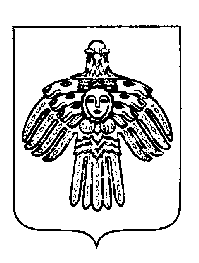 «ПЕЧОРА»  МУНИЦИПАЛЬНÖЙ  РАЙОНСААДМИНИСТРАЦИЯ РАСПОРЯЖЕНИЕ ТШÖКТÖМРАСПОРЯЖЕНИЕ ТШÖКТÖМРАСПОРЯЖЕНИЕ ТШÖКТÖМ     23   ноября  2021 г.                                                                                                                                                   г. Печора,  Республика Коми                            №  865 - р                 Глава муниципального района-руководитель администрации                                                                                                    В.А. Серов№ п/пДатаФИОадрестелефонТема сигналаРезультат рассмотрения